附件1推荐的43家职业技能培训线上平台机构名单序号机构名称平台名称及网址平台资源简述联系人1广东省职业训练局广东远程职业培训网http://www.gdzypx.org涉及高技能人才培训、公共知识、创业培训、农村劳动力培训、工业设计、职业技能基础知识、信息服务、生活服务、汽车维修、机械加工、家电维修、供电设备安装、化学工业、质检行业、微课程等多个职业（工种/岗位）技能。蒲建新020-83376569郭煜020-837073892中国人力资源社会保障出版集团中国职业培训在线http://px.class.com.cn主要涉及通用职业素质、生产制造、交通运输、家庭服务、餐饮服务、生活服务、企业管理、创业创新等领域；主要有工匠精神、养老护理员、家政服务员、育婴师、电工、焊工、车工、数控车工、汽车修理工、企业人力资源管理师、劳动关系协调员、中式烹调师、抹灰工、美发师、茶艺师、保安员、钳工等50个以上职业培训课程及相关教学资源。兰洁 010-64962031黄卫平022-22810604139242249283北京中鸿网略信息技术有限公司职业技能学训测云平台http://www.chinact.com.cn涉及新媒体运营、电子商务、行政管理、计算机操作、机械加工、农业机械、旅游等领域，主要包括新媒体编辑、电子商务师、网络管理员、秘书、电子技术、车工、铸造工、家畜繁殖员、农机修理工、园艺技术、乡村旅游等20个以上职业（工种/岗位）技能。李嘉颖13581846017刘春平18611393009段军鹏156000059834大能手教育科技（北京）有限公司大能手职业技能网络培训平台http://www.danengshou.com涉及机械、家政服务类、电商运营、汽车维修类、工业机器人等领域，主要涵盖钢筋工、保育员、电商运营管理、汽车维修工、工业机器人系统运维、数控车工等40个以上职业（工种/岗位）技能。张蓁137010293295北京华普亿方教育科技股份有限公司华普亿方互联网+创就业培训平台http://www.newchuangye.com涉及创业领域；主要有“互联网+”创业培训、网络创业培训、就业通识技能培训等职业（工种/岗位）技能。余雪梅135561109696北京环宇惠恩科技有限公司爱学友移动培训平台http://axypc.bjuri.com爱学友APP涉及人力资源、安全生产、劳动关系协调、物联网、家政服务等领域。主要包含企业人力资源管理师、安全评价师、劳动关系协调员、物联网安装调试员、实训指导师、育婴员、家政服务员、养老服务员、技能等级认定考评员、SYB创业培训、IYB创业培训等多个职业（工种/岗位）技能。柴勇13910503786柴楚乔138012119457平安国际智慧城市科技股份有限公司知鸟www.zhi-niao.com涉及安全生产、就业创业等领域；主要涵盖安全管理员、驾驶员安全、退役军人就业创业、危化品从业人员安全生产、建筑从业农民工安全生产等数个职业（工种/岗位）技能。李艳188020529338北京课通天下教育科技有限公司OMO智能学习平台http://www.keo2o.comhttp://www.kttx.cn涉及生产管理、机械加工、汽车维修、家政服务、创业、营销类、信息化应用技能类等领域；主要有维修电工、数控车工、数控铣工、磨工、育婴员、汽车修理工、企业班组长、大客户销售、创业技能、房产销售、办公软件、区块链等20个以上职业（工种/岗位）技能。李慧娟13924811268郝合意18929949409李淑芝136003230039北京络捷斯特科技发展股份有限公司长风网http://ykt.cfnet.org.cn涉及物流、仓储、运输等领域，主要包含仓储操作、快运操作、仓储营销、运输客服、运输质控、货运代理、供应链管理等10个以上职业（工种/岗位）技能。曲妮17310490350刘思望1771061832710深圳市企鹅网络科技有限公司Q学友Q学堂https://www.qxueyou.com/202007涉及人工智能、智能制造、生活服务、信息化应用技能、电子信息、家政服务领域；主要有：茶艺师、美容美发、烹饪面点、咖啡制作服务、汽车维修、物流、汽车驾驶、电工通用能力训练、工业物联网技术、人工智能视觉编程、移动营销、智能化控制技术、智能制造设备故障诊断及维护、工业机器人编程与操作、工业机器人系统集成开发、SMT设备操作、SMT设备维修、QC检验、自动化设备维修、自动化设备应用、计算机程序设计员、计算机软件测试员、计算机组装与维护、机械制图、心理健康等100多个职业（工种/岗位）技能。杨立春  18603071850迟令贵1392529626511华南师范大学华南师范大学专业技术人员继续教育网http://zj.scnu.edu.cn平台共包括“专业技术人员继续教育培训”和“企业职工适岗培训”两大块。其中，专业技术人员继续教育培训主要是面向高校教师、人力资源、社会科学、建筑工程等27个行业。企业职工适岗培训课程覆盖建筑、水利、人力资源、市政和城建、交通运输、农业技术、园林工程、食品药品、环境保护、机电工程、保密类、电子信息、新闻媒体、工艺美术、经济类、法律类、社会科学、康复护理等18个行业。陈雪芳020-85211741020-85215409020-8521592512广州市建设职业培训学校南方城乡建设教育平台https://www.gzcots.com涉及建筑及相关领域；主要包括建筑工程、市政公用工程、工程造价城市规划、建筑环境与设备、机电工程及化工工程等10个以上职业（工种/岗位）技能培训课程及相关教学资源；建筑企业岗位适岗培训；注册类职业资格考前培训；工人工种培训；专业技术人员继续教育；企业安全生产管理人员安全生产知识培训。招老师13318711633020-2226608812广州市建设职业培训学校小程序二维码:穗建技培手机学习平台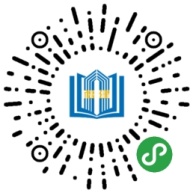 涉及建筑及相关领域；主要包括建筑工程、市政公用工程、工程造价城市规划、建筑环境与设备、机电工程及化工工程等10个以上职业（工种/岗位）技能培训课程及相关教学资源；建筑企业岗位适岗培训；注册类职业资格考前培训；工人工种培训；专业技术人员继续教育；企业安全生产管理人员安全生产知识培训。张老师020-3338631113广州济达信息科技有限公司济达教育平台电脑端http://www.gzjet.cn济达教育平台移动端http://www.gzjet.cn涉及安全生产行业、建筑行业、水利电力行业、健康产业、市政城建、保密类、电子信息、园林类、社会科学、工艺美术、机械工程、事业单位、农业技术、新闻媒体、法律类、人力资源、经济类、食品药品、机电工程、交通运输、电子信息、环境保护、化工类等 25 个行业。李冠达 1363232659014新道科技股份有限公司新道云平台https://cloud.seentao.com涉及财会、市场营销、人力资源、工商管理、创新创业等领域；主要包括出纳、财务会计、费用核算、总账报表岗、成本会计、资金管理、财务主管、营销促销、营销策划、公关策划、人事专员、招聘专员、HR经理等多个职业（岗位/工种）技能。陈俊达1358043115615珠海市职业训练指导服务中心（珠海市高技能人才公共实训中心）职训中心技能湾区云职训平台http://zh.cying.com.cn/common/login.erun涉及职业素养、安全生产、卫生防疫、职业能力提升、人社政策微课、粤菜师傅、就业创业、技能培训、适岗培训等领域，要主包括电工、3D打印、智能制造、物联网、工业机器人、电子商务、新能源汽车技术等20个工种/岗位。 徐玉桥1599261465815珠海市职业训练指导服务中心（珠海市高技能人才公共实训中心）小程序二维码（搜索名称珠海云职训）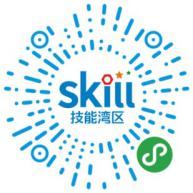 涉及职业素养、安全生产、卫生防疫、职业能力提升、人社政策微课、粤菜师傅、就业创业、技能培训、适岗培训等领域，要主包括电工、3D打印、智能制造、物联网、工业机器人、电子商务、新能源汽车技术等20个工种/岗位。 徐玉桥1599261465816广东省新南方职业培训学院新南方教育网http://www.xnfedu.com涉及企业安全生产管理、家政服务、餐饮服务、健康服务等领域；主要有：职业素养、安全生产管理、人力资源、财务管理、交通运输、养老护理、母婴护理、食品安全管理员、健康管理师等10个以上职业（工种/岗位）技能。黄金辉15920455132罗洁文1858862314317北京华夏安科信息技术有限公司链工宝在线教育培训平台http://pc.lgb360.com涉及电焊、安全、化工、特种作业等领域，主要包括电工、焊接与热切割作业、高处作业、危险化学品安全作业、烟花爆竹安全作业等10个以上职业（工种/岗位）技能。方翔  1995549911817北京华夏安科信息技术有限公司链工宝APP下载地址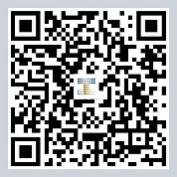 涉及电焊、安全、化工、特种作业等领域，主要包括电工、焊接与热切割作业、高处作业、危险化学品安全作业、烟花爆竹安全作业等10个以上职业（工种/岗位）技能。黄鑫  1995215702718广州润沁教育科技有限公司广东人才培训网http:// www.ca163.net 广东人才培训网-职业技能培训平台https://zyjn.ca163.net涉及职业资格技能考证类、职业继续教育、中小学教师职业技能、企业员工职业技能培训、传染病防控与健康类培训等类型的专题课程。 张小莲
1360276768419广州市红日人力资源职业培训学校HR精英课堂http://www.hrjykt.com涉及企业人力资源管理师、劳动关系协调员、营销师、推销员、项目管理师等10多个职业（工种/岗位）技能。汤小勇1353505392420广州中大紫荆教育有限公司逸仙在线http://online.sysuedu.com移动端APP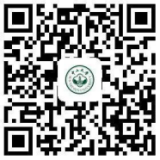 微信小程序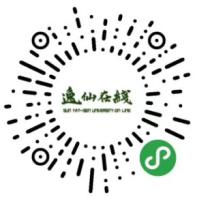 涉及生态环境保护、超算+智能制造、金融财会、管理咨询、人力资源、企业课堂、移动党校、管理智慧、传统文化、职业素养、公文写作、大数据+、社会热点、心理健康等多个职业（工种/岗位）。周美利18565505347林庆霓1392247802921广州职赢未来信息科技有限公司粤安云教https://www.sedugd.com专注于应急安全领域培训教育，主要包括主要负责人、安全管理人员、特种作业人员、安全生产标准化、一般从业人员、新员工三级安全教育、供应商入场人员等岗位人员的培训、考核及发证。覆盖工矿商贸八大行业、高危行业、交通运输行业、印刷行业、冶金行业、物业行业等各类行业安全生产培训及应急管理培训。廖丽仪1890230167722汕头市中训职业技能培训学校中训教育智慧云https://www.sinotrain.com涉及商务办公、会计、电子商务、广告设计、建筑与室内设计、家政服务、茶艺、烹饪等行业，提供职业指导，人力资源服务，就业创业服务等以上10多个职业（工种/岗位）技能。吴北虎1380929885623北京国人通教育科技有限公司学习公社http://www.ttcdw.cn涉及健康卫生、人工智能、汽修技能、创新创业、电商、农业生产、现代服务业、先进制造业、职场素养、心理健康、领导力建设等领域，主要涵盖家政服务人员、电商运营人员、信息技术工程师、农业养殖与种植技术员、办公室行政管理岗、人力资源管理岗、建筑机械操作及维修岗等等20个以上职业（工种/岗位）技能。李伶1851397506024广州亿知林网络科技有限公司互联网+广州职业技能培训平台www.gz-yzl.com涉及电工、焊工、钳工、车工、中式面点师、中式烹调师、保育员、育婴师、美容美发、防水工、计算机操作、客房服务员、餐厅服务员、社交礼仪等多个职业（工种/岗位）技能。李宁1306061952125江苏云学堂网络科技有限公司云学堂绚星平台http://www.yxt.comhttp://www.yunxuetang.cn涉及银行从业资格、会计、财务技能、客服职业能力、软件开发、房地产销售、保洁服务、物业管理、园艺技能、办公技能、管理者领导力、职业素养提升、沟通表达类训练等专业维度能力提升 、IT互联网人员技能、市场营销人员技能、法务人员技能、客服人员技能、餐厅酒店类人员能力、物业管理人员能力、房产家居人员能力、金融职称类等多个职业（工种/岗位）技能。殷婷18620166082邹祖亿1392277490626深圳市英盛网络教育科技有限公司英盛网http://www.yingsheng.com内容涉及人力资源、财务管理、互联网、总裁课堂、职业素质、市场营销、客户服务、采购物流、综合管理、生产管理等10职业/岗位。吴燕忠18620481651钟亚建1732442889727中联研究院有限公司中联培训http://zlpx.cn涉及呼叫中心服务员、(数据)营销师、电子商务师、电子竞技运营师、工业互联网数据采集与分析、网络与信息安全管理员、工财一体化实操技能、智能财税技能、智能估值数据采集与应用技能、智能审计职业实操技能、智能评估职业实操技能、绿色建造技术技能等多个职业（工种/岗位）技能。周云湘15910639906林明1598904358628深圳新为软件股份有限公司新课云http://www.newmooc.cn涉及职业技能教育领域，主要包含信息技术、餐饮连锁、轨道交通、汽车维修、人力资源、财经金融、心理咨询、教师资格、建筑消防、建筑工程、管理类、艺术类、机电类等相关行业或岗位的课程。庞新安13760489198李云水1379845598129广东深圳职业训练学院广东深圳职业训练学院网上培训平台http://gdsvtc.aqscpx.com/indexNew.do涉及特种作业人员、特种设备安全管理和作业人员、职业资格培训等领域；主要涵盖高、低压电工作业、制冷与空调作业、高处作业、电梯维修、叉车司机、生产经营单位主要负责人及安全管理人员、特种设备安全管理人员、心理咨询师、茶艺师、摄影等多个职业（工种/岗位）技能培训课程。谭振涛15915402607黄雁雯1375117716930宁夏知学云科技有限公司知学云在线学习平台http://zhijiao.zhixueyun.com涉及计算机操作、营销、交通运输、林业、安全、机械等领域；主要包括办公软件、产品销售、公路管理、林木种植技术、安全与应急管理、海洋油气操作工、钳工、维修电工等多个职业（工种/岗位）技能。谭真1382628943231上海景格科技股份有限公司景格职教云立方教学平台http://www.91yunlifang.com专注于汽车运用与维修专业、工业机器人专业的培训。张盼盼 18116207767刘春洋 1377429642832上海时代光华教育发展有限公司时光易学http://sgyx.21tb.com移动APP云端学习涉及员工职业化、中基层管理技能、高层领导艺术、市场营销、人力资源、财务管理、生产运营管理等职业/岗位的培训课程。刘丹 0755-828235461866620738533深圳国泰安教育技术有限公司国匠在线http://www.gjzxedu.com//index.html涉及建筑、物流、电子商务、营销展销、机械制造、设备维修、电力设备、园艺作物、眼镜设计、安保消防、家政养老、学前教育等领域，主要有砌筑工、混凝土工、钢筋工、架子工、防水工、抹灰工、油漆工、模板工、物流师、电子商务师、营销师、车工、机修钳工、维修电工、果茶桑园艺工、眼镜设计、保安员、保育员、育婴员、养老护理员、家政服务员、母婴护理员、幼儿教育教师等多个职业（工种/岗位）技能。唐玲18977314601瞿小璞1379850876234三农圈（广州）云科技有限公司亿农圈https://www.snq369.cn/snqh5/homepage.html亿农圈APP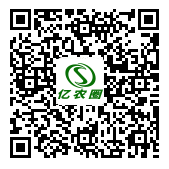 亿农圈小程序涉及农学、植物保护、动物科学、食品安全、农业管理等领域；主要涵盖种植、养殖等生产经营型职业技能，农业生产服务、农业经营管理等农业服务型职业技能，以及农业机械、农业工程等专业型职业技能。张程1715887679835广东省继续教育协会广东互联网+职业技能培训网http://www.gdjnpx.cn涉及保育，育婴，养老护理，家政服务员，母婴护理，小二推拿，医疗护理，健康管理，电子商务，汽修，电工，焊工，车工，钳工，模具设计，制冷维修，美容，美发，茶艺，中式烹调，中式面点，心理咨询，创业培训（社会版、大学生版），架子工，防水工，混凝土工，钢筋工，水利水电，会计，计算机，编程，农业，林业，消防，自然资源，石油化工等多个职业或行业岗位课程。林战国13433968368林 路13533579996张艳超1356016864536北京运华科技发展有限公司车识堂网上学习平台http://www.cst2.auto-edu.com涉及新能源汽车技术、智能网联汽车技术、汽车营销、汽车保险、二手车鉴定评估与交易等廖明1391110488818901234220穆铂1731063 90151382078088937广东恺睿教育发展有限公司恺睿教育学习平台http://恺睿教育.cn涉及智能制造、现代汽车技术、工业设计、交通运输、安全生产、创业等领域，主要工业机器人系统操作员、可编程控制器编程、新能源汽车维修、家电产品设计、机械设计、电工、焊工、电梯安装维修工、企业主要负责人、企业生产管理人等个职业（工种/岗位）技能。邱成涛1802811785838武汉点开科技有限公司一点开www.yidiankai.net涉及电工、焊工、高处作业、制冷空调、危险化学品、宾馆服务员、保安员、物业管理员、育婴师、失能护理等职业/工种技能张老师1800715132539网易（杭州）网络有限公司网易云企课https://yunqike.163.com涉及领导力、人力资源、职场关系、职场提升、自我管理、市场营销、商务英语、销售、行政、财务等多个职业/岗位课程。颜笋1822181026740广东邮电职业技术学院广邮象学堂移动端：https://m3.yunxuetang.cn/#/loginPC端：http://gupt.yunxuetang.cn/login.htm涉及5G、物联网、云计算、网络通信、教育培训等领域，包括网优认证、网络安全认证、建筑工程师等职业技能，涵盖领导力、职业素养、业务战略、市场营销、人力资源等多个职业/岗位课程。符祥耀18565522338池志府1892226601641广东南大职业培训学院南粤家政服务与健康学习平台http://live.gdnanda.com涉及疫情防控（新形势下传染病预防、消毒隔离、营养与增强免疫等），健康服务类（营养师、心理咨询师、健康管理师等）、南粤家政工程项目（育婴员、保育员、母婴生活照护（月嫂）、母乳喂养指导、营养配餐、产后康复、养老护理、病患护理、康复理疗、客户联络、家政服务员、家政从业人员岗前培训、高级家政管理人才（管家）、高级家政职业经理人、家政培训师资培训、美容师、美甲与化妆、茶艺师等）；中医保健类（保健按摩师、保健刮痧师、保健艾灸、保健调理师、中医康复理疗、中医药膳制作、小儿推拿），餐饮服务，新媒体运营，创业等领域。 林娟18122185893黄南红1810252312042广州市睿领企业管理咨询有限公司领才在线商学院www.gzruilink.cn移动端https://www.gzruilink.cn/portal/index/wap#/login涉及企业中基层研、产、销、人、财等专业类+通用类课程。主要包括疫情专题、互联电商、通用管理、职业素养、营销销售、人力资源、财税管理、生产物流、产品研发、经营管理、个人发展等课程。何珍13763384229马紫彤1592031823443深圳市中鹏教育科技股份有限公司中鹏在线平台http://www.study.gdzp.org中鹏培训APP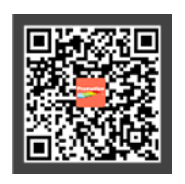 涉及设计、影视、网络营销、人力资源、家政服务、生活服务、计算机操作等领域；主要包含室内设计、工业设计、珠宝设计、景观设计、网页设计、平面设计、UI设计、摄影、系统集成项目管理师、经济师、心理咨询师、健康管理师、采购师、网络营销、保育员、茶艺师、评茶员、金融管理、行政管理、企业人力资源管理师等30个以上职业（工种/岗位）技能。苗静18128859002苏丽欣18128859070